Biological Sciences Program 2014 YEAR 9 AEP 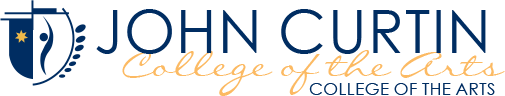 AUSTRALIAN CURRICULUM CONTENT DESCRIPTIONS Biological Sciences Program 2014 Year 9 AEPAssessment Structure 
Science UnderstandingMulti-cellular organisms rely on coordinated and interdependent internal systems to respond to changes to their environment (ACSSU175)Ecosystems consist of communities of interdependent organisms and abiotic components of the environment; matter and energy flow through these systems (ACSSU176)Science as a Human EndeavourNature and Development of scienceScientific understanding, including models and theories, are contestable and are refined over time through a process of review by the scientific community (ACSHE191)Advances in scientific understanding often rely on developments in technology and technological advances are often linked to scientific discoveries (ACSHE192)Use and influence of sciencePeople can use scientific knowledge to evaluate whether they should accept claims, explanations or predictions (ACSHE194)Advances in science and emerging sciences and technologies can significantly affect people’s lives, including generating new career opportunities (ACSHE195)The values and needs of contemporary society can influence the focus of scientific research (ACSHE230)Science Inquiry SkillsQuestioning and predicting        ●     Formulate questions or hypotheses that can be investigated scientifically (ACSIS198)        ●     Formulate questions that can be investigated scientifically and develop testable hypotheses based on prior observations, scientific knowledge and primary and                secondary sources (ACSIS209)Planning and conductingPlan, select and use appropriate investigation methods, including field work and laboratory experimentation, to collect reliable data; assess risk and address ethical issues associated with these methods (ACSIS199)Select and use appropriate equipment, including digital technologies, to systematically and accurately collect and record data (ACSIS200)Processing and analysing data and informationAnalyse patterns and trends in data, including describing relationships between variables and identifying inconsistencies (ACSIS203)Use knowledge of scientific concepts to draw conclusions that are consistent with evidence (ACSIS204)Evaluating Evaluate conclusions, including identifying sources of uncertainty and possible alternative explanations, and describe specific ways to improve the quality of the data (ACSIS205)Critically analyse the validity of information in secondary sources and evaluate the approaches used to solve problems (ACSIS206)Communicatingcommunicate scientific ideas and information for a particular purpose, including constructing evidence-based arguments and using appropriate scientific language, conventions and representations (ACSIS208)Vocabulary – These terms are important in conveying your understanding in the Biological Sciences
Content Description WeekTeaching PlanReferences/ResourcesHomework & AssessmentAEPMulti-cellular organisms rely on coordinated and interdependent internal systems to respond to changes to their environment (ACSSU175)describing how the requirements for life (for example oxygen, nutrients, water and removal of waste) are provided through the coordinated function of body systems such as the respiratory, circulatory, digestive, nervous and excretory systems1Review of the Reactions for LifeCompare respiration and photosynthesis and their role in biological processes. Explain why carbon dioxide is fundamental to life on earth.Pearson Science 9Chapter 3.3:  pp 85-89Practical activity 3.3.1 Looking at stomatap 91Practical activity 3.3.2Testing leaves for starchp 92Pearson Science 9Homework Book3.5 Light and dark reaction p31and 3.6 Rate of photosynthesisp 33Content DescriptionWeekTeaching PlanReferences/ResourcesHomework & AssessmentRequirements for life  1\2Review of the Digestive and Excretory Systems1. Discuss the processes that are required by all living things   (Mrs Gren) and briefly compare how unicellular and    multicellular organisms achieve these different processes.2. Explain how living things are organised at different levels of     complexity – cells, tissues, organs and systems.3. Show how multicellular organisms use organ systems to     achieve life processes and emphasis the interdependence of    these systems.4. Revise the digestive system and excretory system as    examples from the previous year5.  Examine other methods of excretion e.g. urination,     sweating, exhaling.Pearson Science 9Chapter 7.3:  pp 244-253Pearson Science 8Chapter 3.1:  pp 79-88Chapter 3.5:  pp 118-125Suggested Questions Unit Review 7.3: p251Unit Review 3.1: p85Unit Review 3.2: p123Suggested Practical Activities:Breaking down oil and fatPearson 8 p87Kidney Dissection:Pearson 8 p124-125
HW 1:
Pearson Science 9Homework Book7.7 Kidney Function7.8 Sweating

Body SystemsMulti-cellular organisms rely on coordinated and interdependent internal systems to respond to changes to their environment (ACSSU175)describing how the requirements for life (for example oxygen, nutrients, water and removal of waste) are provided through the coordinated function of body systems such as the respiratory, circulatory, digestive, nervous and excretory systems2/3The Respiratory and Circulatory Systems6. Revise the respiratory system from the previous year7. Introduce the circulatory system and show how the     respiratory system and circulatory system work together to    transport oxygen and carbon dioxide around the body.8. Investigate other important roles of the circulatory system     e.g. the transportation of nutrients and waste products     around the body9. Investigate the differences in the circulatory systems of     different types of animals e.g. compare the number of    chambers in the hearts fish, amphibians, reptiles, birds and   mammals.Pearson Science 9Chapter 7.3:  pp 244-251Pearson Science 8Chapter 3.2:  p89-97Chapter 3.3:  p98-108Suggested Questions Unit Review 7.3: p251Unit Review 3.2: p94Unit Review 3.3: p105Suggested Practical Activities:Changing airPearson 8 p96Heart  Dissection:Pearson 8 p106-108
HW 2: Pearson Science 8Homework Book3.6 Comparing Respiration Systems3.7HeartBody SystemsMulti-cellular organisms rely on coordinated and interdependent internal systems to respond to changes to their environment (ACSSU175)describing how the requirements for life (for example oxygen, nutrients, water and removal of waste) are provided through the coordinated function of body systems such as the respiratory, circulatory, digestive, nervous and excretory systems33The Nervous System10. Introduce the nervous system11. Divide the nervous system into CNS, PNS and explain the      sensory and motor division12. Explain Sympathetic and Parasympathetic division13. Investigate basic nervous system functions and responses      through a series of experiments: reflexes, hot-cold sensory      experience and interpretation, pupil reaction etc.14. Investigate how the nervous system helps maintain the       body functioning (for example: body temperature), and its      importancePearson Science 9Chapter 7.1:  pp 225-234Suggested Questions Unit Review 7.1: p234Suggested Practical Activities:Sensitivity: Pearson 9 p235Reaction Times:Pearson 9 p236HW 3: Pearson Science 9Homework Book
7.1 The nervous System7.2 Reflexes

Science Inquiry Skills Validation TestWeek3Body SystemsMulti-cellular organisms rely on coordinated and interdependent internal systems to respond to changes to their environment (ACSSU175)describing how the requirements for life (for example oxygen, nutrients, water and removal of waste) are provided through the coordinated function of body systems such as the respiratory, circulatory, digestive, nervous and excretory systems4The Endocrine System15. Introduce the endocrine system16. Review some of the organs involved in the endocrine       system as secretors of hormones.17. Investigate how hormones work. Pearson Science 9Chapter 7.2:  pp 237-242Suggested Questions Unit Review 7.2: p242Suggested Practical Activities:Model Feedback SystemPearson 9 p243HW 4: Pearson Science 9Homework Book7.5 Temperature Control7.6 Glycaemic Index
Body SystemsMulti-cellular organisms rely on coordinated and interdependent internal systems to respond to changes to their environment (ACSSU175)*describing how the requirements for life (for example oxygen, nutrients, water and removal of waste) are provided through the coordinated function of body systems such as the respiratory, circulatory, digestive, nervous and excretory systems5Disease and the Immune System20. Introduce the immune system21. Explain the types of cells involved in the immune response to      microorganisms22. Discuss how and why immunisation works23. Investigate disease and sources of infection.Pearson Science 9Chapter 8.1:  pp 259-265Chapter 8.2:  pp 268-274Suggested Questions Unit Review 8.1: p265Unit Review 8.2: p275Suggested Practical Activities:The Milk is Off!Pearson 9 p267Carried by mosquitoesPearson 9 p276HW 5: Pearson Science 9Homework Book
8.2 Immunisation8.3 PandemicMid Unit Test AssessmentWeek 5Content Description WeekTeaching PlanReferences/ResourcesHomework & AssessmentAEP6Extension17. Explain the relationship between the nervous and the       endocrine system.18. Discuss feedback loops.19. Investigate how the endocrine system regulates the       function of other organs, and how a disruption in this       response can lead to disease (for example: diabetes,       thyroid gland etc.)BacteriaPearson Science 9Chapter 7.1- 7.3:  pp 225-257Chapter 8.1 – 8.2:  pp 258-279Chapter 9.1 -9.3:  pp 280-314Suggested Questions Chapter 7Reveiw: p254Chapter 8 Review: p277Chapter 9 Review: p254HW 10: Pearson Science 9Literacy Review 7.9Literacy Review 8.8Literacy Review 9.8Populationsexamining factors that affect population sizes such as seasonal changes, destruction of habitats, introduced species7Populations and Communities24. Introduce the concepts of an ecosystem 25. Explore the factors influencing organisms in an ecosystem. 26. Examine population growth and decline, and factors that      affect population sizes (seasonal changes, habitat       destruction, introduction of foreign species etc.)27. Introduce concept of Community28. Investigate interactions between organisms such as       predator/prey, parasites, competitors, mutualism, pollinators     and disease.Pearson Science 9Chapter 9.1:  pp 244-253Suggested Questions Unit Review 9.1: p288Suggested Practical Activities:Termite gutsPearson 9 p289Temperature and activityPearson 9 p289HW 6: Pearson Science 9Homework Book
9.4 counting Kangaroos9.6 Biotic and Abiotic FactorsContent DescriptionWeekTeaching PlanReferences/ResourcesHomework & AssessmentEnergy Flowconsidering how energy flows into and out of an ecosystem via the pathways of food webs, and how it must be replaced to maintain the sustainability of the system8Energy Flow in the Ecosystem29. Recall the knowledge of food webs, food chains, producers,      consumers and decomposers30. Introduce trophic levels and consider the transfer of energy       from one level to the next. Make an energy pyramid.31. Consider how energy flows in and out of food webs, and how       it must be replaced for the sustainability of the system32. Investigate ecological efficiency and biodiversity.Pearson Science 9Chapter 9.2:  pp 291-297Suggested Questions Unit Review 9.2: p297Suggested Practical Activities:PhotosynthesisPearson 9 p299Studying a leaf litter environmentPearson 9 p299HW 7: Pearson Science 9Homework Book
9.2 Deep Sea Fish9.3 Food WebsBalance and Imbalanceconsidering how energy flows into and out of an ecosystem via the pathways of food webs, and how it must be replaced to maintain the sustainability of the systeminvestigating how ecosystems change as a result of events such as bushfires, drought and flooding9&10Balance in Ecosystems33. The importance or predators and prey to keeping balance in       the ecosystem.34. Investigate what happens when predators or prey are       removed from an ecosystem.35. Examine the role of competition in maintaining balance in an       ecosystem.36. Examine the role of parasites.37. Examine the role of microorganisms in maintaining balance in      terms of decomposers and disease.Pearson Science 9Chapter 9.3:  pp 301-210Suggested Questions Unit Review 9.3: p310Suggested Practical Activities:HW 8: Pearson Science 9Homework Book
9.7 Dung BeetlesBalance and Imbalanceconsidering how energy flows into and out of an ecosystem via the pathways of food webs, and how it must be replaced to maintain the sustainability of the systeminvestigating how ecosystems change as a result of events such as bushfires, drought and flooding9&10Imbalance in Ecosystems38. Perform cases studies of what happens to an ecosystem as a      result of fire, drought and flooding39. How does the ecosystem recover and how long does it take?40. Which animals and plants are affected negatively? And which      animals and plants benefit from the ‘disaster’?41. Identify the ways in which Humans can impact the      ecosystem?Pearson Science 9Chapter 9.3:  pp 301-310Suggested Questions Unit Review 9.3: p310Suggested Practical Activities:WastesPearson 9 p311Detergents and plantsPearson 9 p311HW 9: Pearson Science 9Homework Book
9.1 Smoke and germination9.5 Recovery plans for endangered speciesEnd Of Unit Test AssessmentWeek 10Year 9 Achievement Standard

By the end of Year 9, students should be able to:Analyse how biological systems function and respond to external changes with references to interdependencies, energy transfers and flows of matter. Students should also be able to:design questions that can be investigated using a range of inquiry skills. design methods that include the control and accurate measurement of variables and systemic collection of data and describe how they considered ethics and safety. analyse trends in data, identify relationships between variables and reveal inconsistencies in results. analyse their methods and the quality of data, and explain specific actions to improve the quality of their evidence. evaluate others’ methods and explanations from a scientific perspective and use appropriate language and representations when communicating their findings and ideas to specific audiences. Assessment TypeTask DescriptionWeekSemester Task WeightingTestScience Inquiry Skills Validation Test(Biology)3Semester 110%TestBiology Test 1(A&P Body Systems)5Semester 125%TestBiology Test 2(Populations &Ecosystems)10Semester 220%Teacher MarkHomework/short tests/assignments/experiments etcOngoingSemester 110 %